EXPOSITION  DE BRODERIESPAR LE CLUB DE BRODERIE DE MESSERY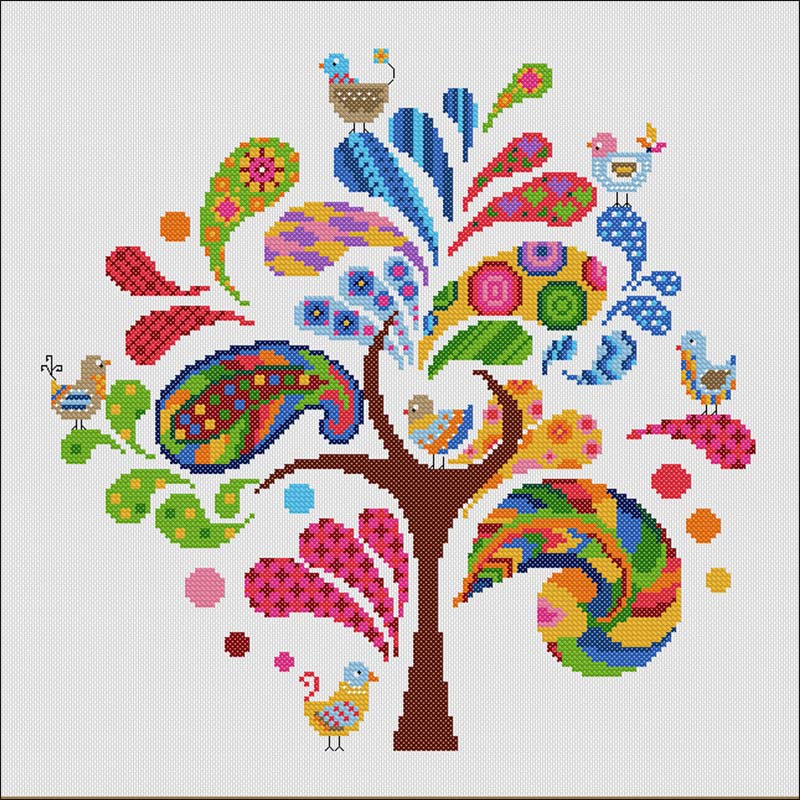 DU 13 AVRIL AU 09 MAIBibliothèque